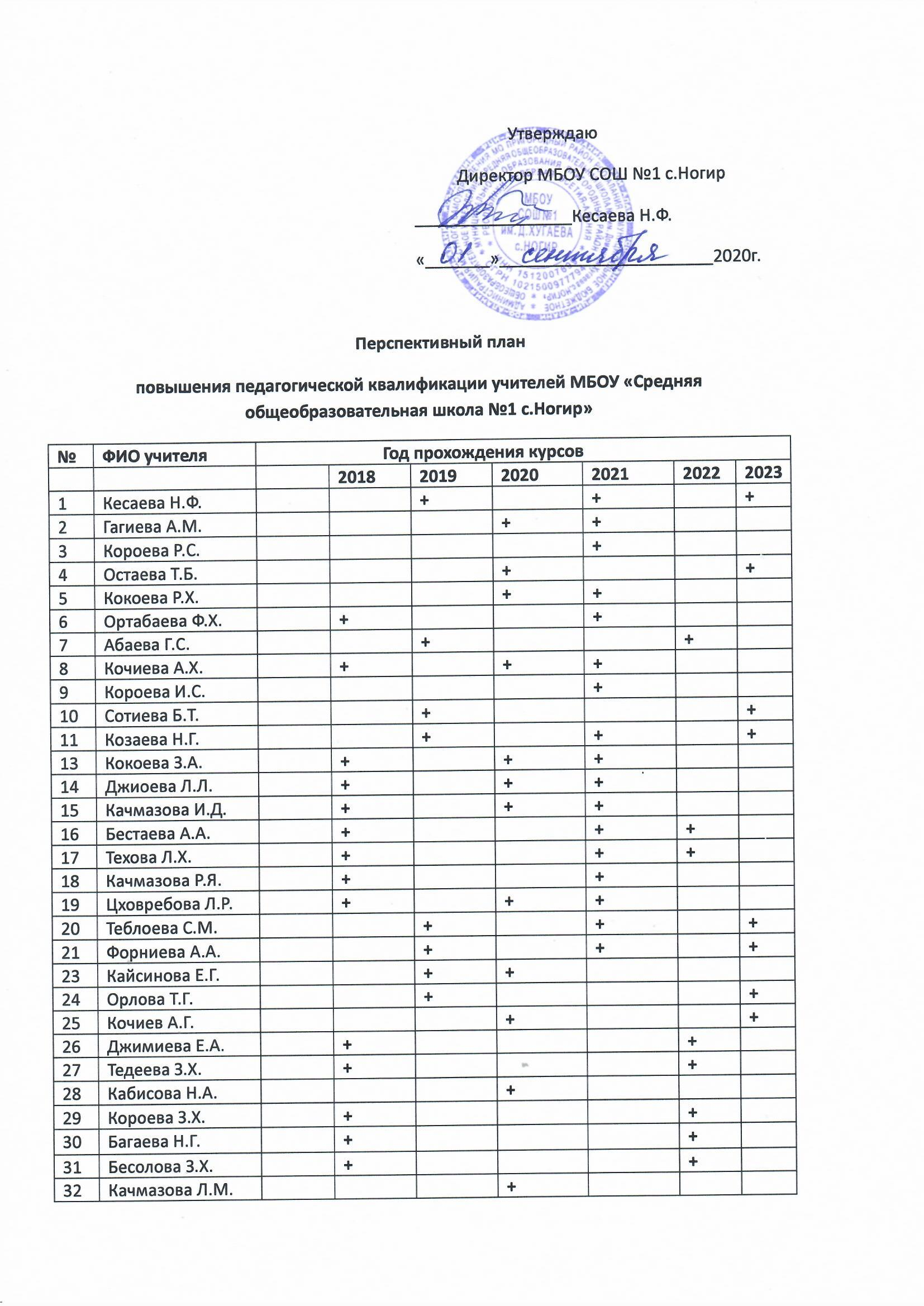  Курсы повышения квалификации в 2020-2021 учебном годуДистанционные курсы «Школа современного учителя»1.Бестаева А.А.2.Техова Л.Х.	3.Качмазова Р.Я.4. Качмазова И.Д.5.Кокоева З.А.6. Джиоева Л.Л.7.Фарниева А.А.«Точка роста»1.Бестаева А.А.2.Техова Л.Х.3.Качмазова Р.Я.Зам.директора по УВР                      Гагиева А.М.33Наниева О.А.++34Кудзиева С.Ч.++35Тибилова О.В.++36Алборова Е.Г.+37Кайсинов М.И.+38Циклаури Л.О.++39Остаева С.Т.+№ФИО учителяТема Кто проводит1Бестаева А.А.Совершенствование предметных и метапредметных компетенций педагогических работников ( в том числе в области формирования функциональной грамотности в рамках реализации федерального проекта «Школа будущего»«Академия реализации государственной политики и профессионального развития работников образования министерства просвещения РФ» 9дистанционные курсы)2Качмазова Р.Я.3Качмазова И.Д.4Джиоева Л.Л.5Кокоева З.А.6Кокоева Р.Х.7Ортабаева Ф.Х.8.Кочиева А.Х.9Короева Р.С.10Гагиева А.М.11Короева И.С.Предметная и методическая компетенция учителя осетинского и литературыГБОУ ДПОСОРИПКРО12Качмазова Л.М.Предметная и методическая компетенция учителя начальных классовГБОУ ДПОСОРИПКРО13Тибилова О.В.Предметная и методическая компетенция учителя информатикиГБОУ ДПОСОРИПКРО14Цхурбаева Л.Р.Предметная и методическая компетенция учителя информатикиГБОУ ДПОСОРИПКРО15Короева Р.С.Современные подходы к организации воспитательного процесса в системе образованияГБОУ ДПОСОРИПКРО16Козаева Н.Г.Предметная и методическая компетенция учителя английского языкаГБОУ ДПОСОРИПКРО17Кудзиева С.Ч.Предметная и методическая компетенция учителя английского языкаГБОУ ДПОСОРИПКРО20Циклаури Л.О.Предметная и методическая компетенция учителя английского языкаГБОУ ДПОСОРИПКРО21Джиоева Л.Л.Предметная и методическая компетенция учителя математикиГБОУ ДПОСОРИПКРОКокоева З.А.Предметная и методическая компетенция учителя математикиГБОУ ДПОСОРИПКРОКачмазова Р.Я.Предметная и методическая компетенция учителя математикиГБОУ ДПОСОРИПКРОКокоева Р.Х.Предметная и методическая компетенция учителя русского языка и литературыГБОУ ДПОСОРИПКРООртабаева Ф.Х.Предметная и методическая компетенция учителя русского языка и литературыГБОУ ДПОСОРИПКРОКочиева А.Х.Предметная и методическая компетенция учителя русского языка и литературыГБОУ ДПОСОРИПКРОТеблова С.М.Предметная и методическая компетенция учителя историиГБОУ ДПОСОРИПКРОФарниева А.А.Предметная и методическая компетенция учителя историиГБОУ ДПОСОРИПКРОБестаева А.А.Предметная и методическая компетенция учителя химииГБОУ ДПОСОРИПКРОТехова Л.Х.Предметная и методическая компетенция учителя физикиГБОУ ДПОСОРИПКРОКайсинова Е.Г.Современные подходы к преподаванию черчения (графики) в школеГБОУ ДПОСОРИПКРОТибилова О.В.Основы финансовой грамотности, методы её преподавания в системе основного, среднего образования и финансового просвещения Факультет профессиональной переподготовки руководящих работников, специалистов .Горский ГАУ.Кудзиева С.Ч.Короева З.Х.Алборова Е.Г.Циклаури Л.О.